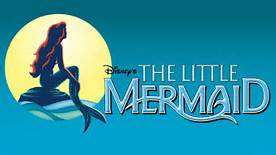 Marketing & Publicity TeamLEADSChryne LilloAndy GironOIivia BerroaEmily BuiTEAMRyden AlstonEmely RieraShauna KaplanJoyAna WeeklyRenee RitcheyKristen Lipold